Disciplina :Istorie                                                                                                                                                                      Clasa a IV-a B                                                                                                                                                                                    Înv.Babă Lenuța                                                                                                                                                                                          Data: 24.03.2020FIŞĂ DE LUCRURecunoaşte figurile domnitorilor români şi completează cu informaţii potrivite: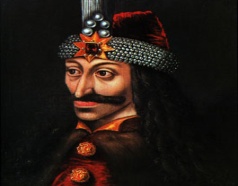 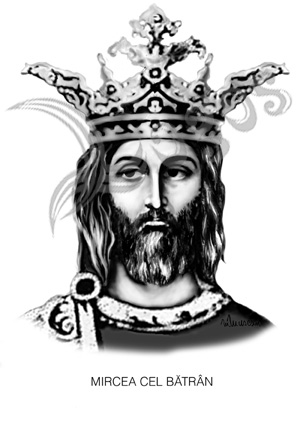 ..........................................				                ...............................................                          DOMN  AL ........................................                            		DOMN AL ......................................
...........................................................				.......................................................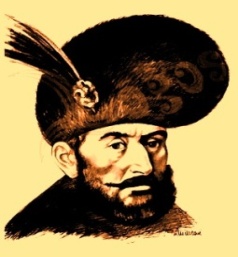 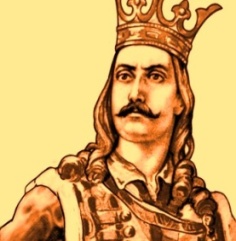 ...............................................						...........................................
DOMN AL .......................................					DOMN AL      ...........................     .....................................................					.................................................Încercuieşte răspunsul corect:Mircea cel Bătrân l-a înfruntat pe sultanul  	a) Mahomed I                                                                       	b) Mahomed al II-lea                                                                       	c) BaiazidŞtefan cel Mare a obţinut o victorie importantă, lângă Vaslui  la 	a) Podul Înalt                                                                                            			b) Belgrad                                                                                             			c) Călugăreni După fiecare bătălie Ştefan cel Mare construia  	a) o şcoală                                                                              		b) o mănăstire                                                                             	 	c) o casăAdevărat  A/  Fals F:Subliniază trei modalităţi prin care domnitorii ţărilor române au încercat să păstreze independenţa şi pacea acestora:construirea de bisericiîncheierea de alianţe cu veciniilupta împotriva cotropitorilorîncoronareapedepsirea trădătorilorplata tributuluiÎn anul 1475 oastea moldovenilor, condusă de Ştefan cel Mare, îi învinge pe turci.  În anul 1395 Mircea cel Bătrân cu oastea sa i-a învins pe turci la Rovine.Vlad Ţepeş a fost nepotul lui Mircea cel Bătrân şi vărul lui Ştefan cel Mare.Iancu de Hunedoara a fost ales guvernator al Ungariei.Ştefan cel Mare nu a fost înmormântat la mănăstirea Putna.